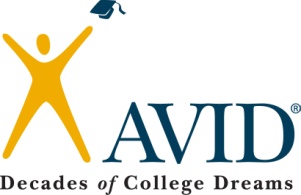 Using “google docs” for classroom collaborationTopics to be covered:  Using google docs for classroom collaborationTime:  Approximately 30 minutesObjectives:  Each teacher will be able to:Demonstrate to students how to use google docs on their laptops.Demonstrate how students can share document with their peers and teacher.Demonstrate how to create a binder for the different subjects.Materials:Send email to teachers reminding them to bring their laptops to “google doc” training as well as a google account set up prior to training.Send directions on creating an account prior to training.Have a main lap top connected to a projector to model “google docs”.Have teacher present who utilizes “google docs” within their classroom.Have student present how they use “google docs” and benefits. (Testimony and model for teachers)